All Saints’ CE Primary School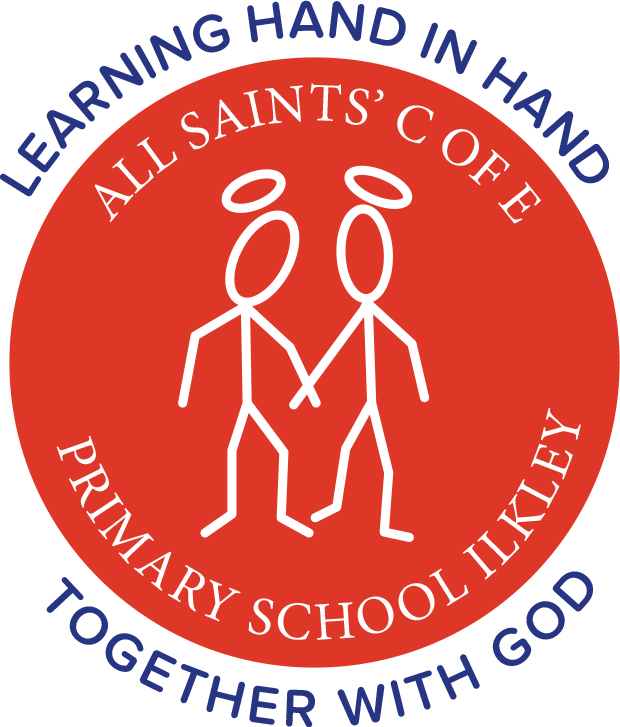 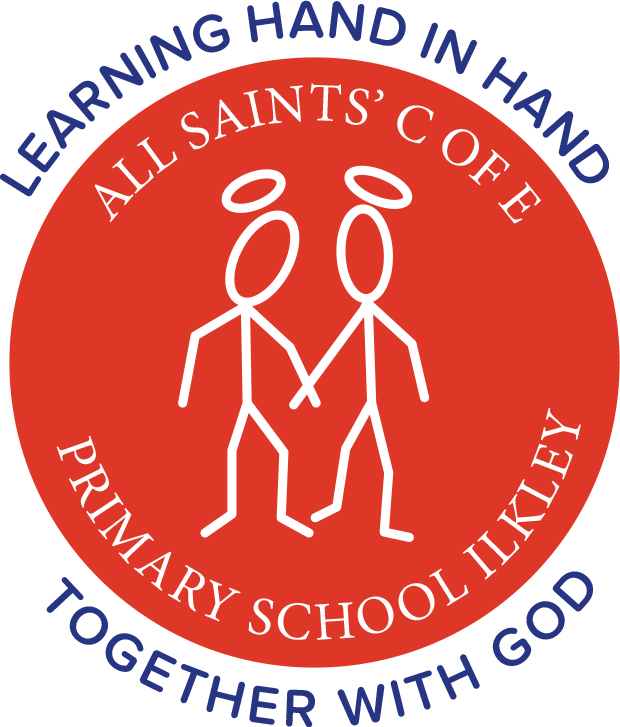 Home School Agreement(Parent copy)All Saints’ CE Primary SchoolHome  Agreement(School copy)Our school will:Our family will:Our child will:Give a high priority to Christian beliefs and attitudes in all we do.Endeavour to provide for each child academically, emotionally, spiritually, socially and physically.Provide a broad, balanced, relevant and differentiated curriculum tailored to meet the needs of all our pupils.Provide information of your child’s work and progress through regular meetings both formal and informal.  Annual Reports will be sent home and newsletters will also be sent out and displayed in school.Set regular homework appropriate to each child’s needs and ability.Follow up unauthorised absences to ensure each child’s safety.Support the school’s Christian ethosMake sure that our child arrives at school on time (8.50 am) and is collected promptly (3.20 pm).  In an emergency or if we are unavoidably delayed, we will make every effort to contact the school.We will be responsible for supervising our child and siblings before and after school and following the school playground rules.Make sure that our child attends school regularly and avoids holidays in term time.We will inform school promptly if our child will be absent or delayed.Attend meetings to discuss our child’s progress.Work in partnership with the school to ensure that a high standard of discipline and behaviour is maintained.Contact the school promptly if there is any area of our child’s time at school which is causing concern.Follow the schools safeguarding policiesTry to keep the rules which we all agreed.We always try do our bestWe treat other people as we want to be treated ourselvesWe respect other people’s property and look after our own.We remember to move around school sensibly and quietlyWe try to be honest and always tell the truth.We will all:Work together to enable our children to enjoy and achieve their maximum potential.M RobinsonHeadteacherWe will all:Work together to enable our children to enjoy and achieve their maximum potential.……………………………………………….Parent/Guardian’s signatureWe will all:Work together to enable our children to enjoy and achieve their maximum potential.………………………………..Child’s signatureOur school will:Our family will:Our child will:Give a high priority to Christian beliefs and attitudes in all we do.Endeavour to provide for each child academically, emotionally, spiritually, socially and physically.Provide a broad, balanced, relevant and differentiated curriculum tailored to meet the needs of all our pupils.Provide information of your child’s work and progress through regular meetings both formal and informal.  Annual Reports will be sent home and newsletters will also be sent out and displayed in school.Set regular homework appropriate to each child’s needs and ability.Follow up unauthorised absences to ensure each child’s safety.Support the school’s Christian ethosMake sure that our child arrives at school on time (8.50 am) and is collected promptly (3.20 pm).  In an emergency or if we are unavoidably delayed, we will make every effort to contact the school.We will be responsible for supervising our child and siblings before and after school and following the school playground rules.Make sure that our child attends school regularly and avoids holidays in term time.We will inform school promptly if our child will be absent or delayed.Attend meetings to discuss our child’s progress.Work in partnership with the school to ensure that a high standard of discipline and behaviour is maintained.Contact the school promptly if there is any area of our child’s time at school which is causing concern.Follow the schools safeguarding policiesTry to keep the rules which we all agreed.We always try do our bestWe treat other people as we want to be treated ourselvesWe respect other people’s property and look after our own.We remember to move around school sensibly and quietlyWe try to be honest and always tell the truth.We will all:Work together to enable our children to enjoy and achieve their maximum potential.M RobinsonHeadteacherWe will all:Work together to enable our children to enjoy and achieve their maximum potential.……………………………………………….Parent/Guardian’s signatureWe will all:Work together to enable our children to enjoy and achieve their maximum potential.………………………………..Child’s signature